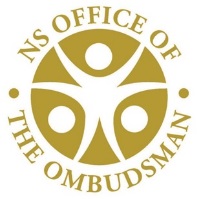 5657 Spring Garden Road,  Suite 200Halifax, Nova Scotia B3J 3R4Office of the OmbudsmanNova ScotiaOmbudsman Expense ReportWilliam A. Smith, Ombudsman October 1, 2021 to December 31, 2021TravelExpenses reported include travel in relation to the Ombudsman’s duties and responsibilities, including any provision of hospitality. This report does not include expenses related to confidential investigative files.* “Other Transportation” includes car rentals, mileage, parking, bus, taxis, etc. while on travel status.** “Other” includes incidentals such as long distance phone calls, etc. while on travel status.Hospitality and Staff MealsCumulative total for October 1, 2021 to December 31, 2021Travel DatesRationale – DestinationAirfareOther Transportation*AccommodationMealsOther**TotalOctober 20, 2021Meeting $2.34$2.34November 25, 2021Meeting in Port Williams$83.07$15.0098.07December 15, 2021Meeting in Sydney395.97171.5650.0013.05$630.58DateDescription / Rationale Amountn/an/an/a$730.99